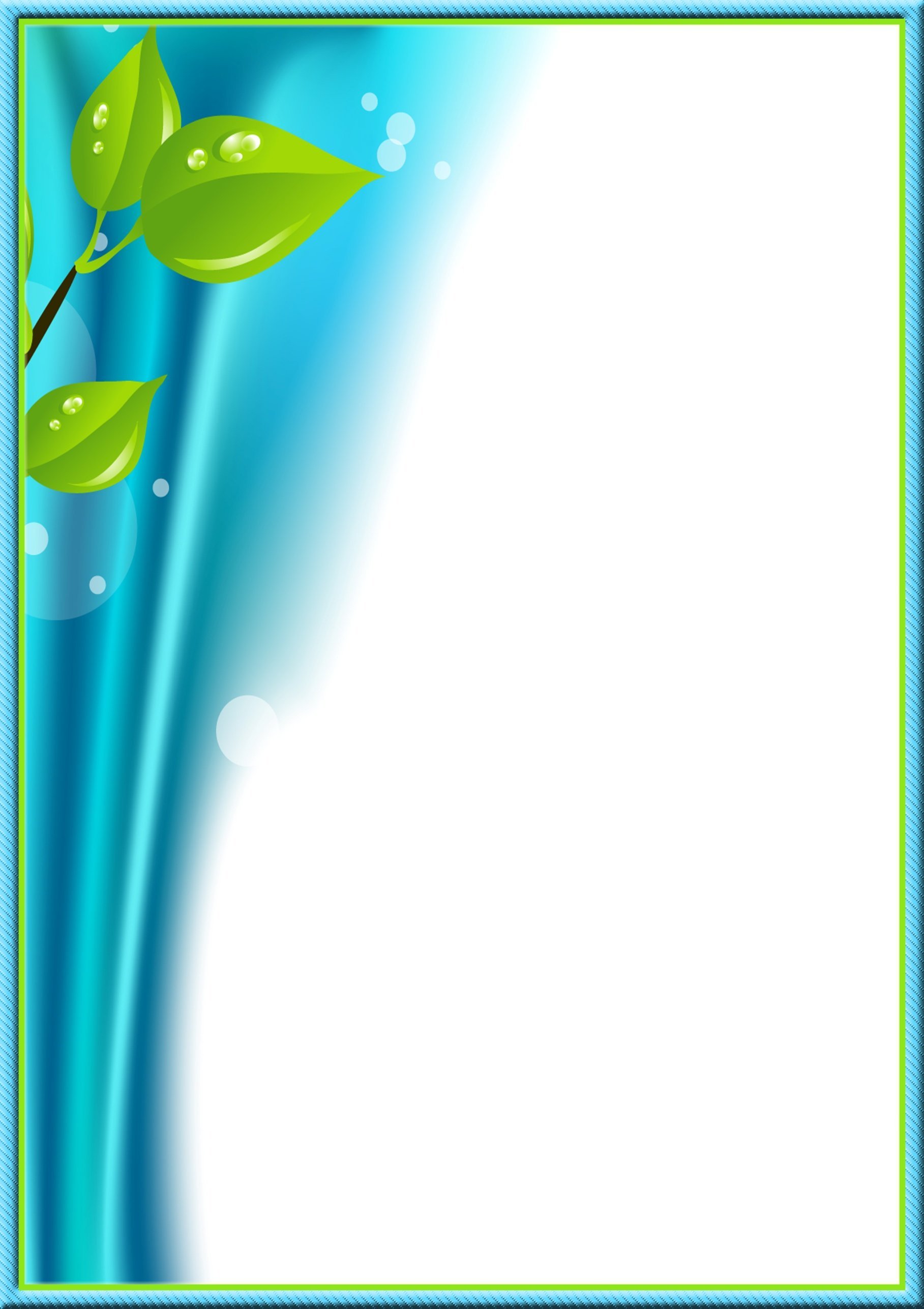 Муниципальное бюджетное общеобразовательное учреждение « Средняя общеобразовательная школа №7»Педагогический опыт «Реализация программы «Образовательные треки «ТИР»  в рамках многоуровневой  модели центра наставнических практик и инициатив МБОУ СОШ №7.»Боева Ольга Тимофеевна Заместитель директора по УВР Муром , 2022 годИнформационная карта педагогического опыта- Образовательная организация: МБОУСОШ № 7- Тема опыта:Реализация программы «Образовательные треки «ТИР»  в рамках многоуровневой  модели центра наставнических практик и инициатив МБОУ СОШ №7. - Тип образования: общее образование - Рубрика:- Предмет:- С применением ДОТ и/или электронного обучения – нет - С использованием цифровых технологий – нет     - Опыт пилотной площадки -  нет - Опыт региональной инновационной площадки - даСодержание : 1.Условия возникновения                                         3 стр2. Актуальность опыта.                                              5 стр3. Практическая значимость.                                     6 стр4. Ведущая педагогическая идея                                6 стр5. Теоретическая база опыта.	                             6 стр6 Технология опыта.                                                  8 стр7. Результативность.                                                  16 стр8. Список используемых источников                       25 стрПриложения                                                               27 стр1.Условия возникновения.         Анализ современной образовательной ситуации и анализ позитивного педагогического опыта известных образовательных организаций  России привел  к идее введения в практику школы наставничества и разработки своей (персональной) модели  наставничества, как стратегической платформы развития.Наста́вничество — это отношения, в которых опытнее или более сведущий человек помогает менее опытному или менее сведущему усвоить определенные компетенции.Наставничество – это форма индивидуальной поддержки для передачи ученику знаний и навыков от наставника.  Наставник — это человек со своей жизненной философией построения счастья. Роль наставника для учеников – помочь ухватить, улучшить свою жизнь, прорваться сквозь вязкость быта и др.Наставник — это человек, который может поддержать и подсказать, помочь в личном развитии и выстраивании карьеры.Наша школа с 2019 года имеет статус региональной инновационной площадки по теме: «Наставничество как технология создания ситуации успешности субъектов образовательного процесса» (Приказ департамента образования администрации Владимирской области № 982 от 09.10.2019 г.).  В школе разработана и реализуется модель ,которая состоит из четырех уровней :1 уровень-Центр проектирования «Учитель будущего», 2 уровень - Образовательные треки (ТИР)-индивидуального развития,3 уровень - Коворкинг- центры воспитательного пространства школы, 4 уровень - Межвозрастное сообщество наставников «Диалог с социумом». Программа « Образовательные треки « ТИР» разработана в рамках многоуровневой  модели центра наставнических практик и инициатив , это гибкая образовательная программа (образовательные треки) и индивидуальные учебные планы, учитывающие образовательные запросы учащихся и родителей. Данная программа реализовывалась на протяжении трех лет и имеются положительные результаты , и это дает мне основание , говорить , том , что данная программа может быть реализована я в других образовательных организациях , и при  создание определенных   условий  можно получить повышение  качества  образования,  путем передачи опыта от наставника к наставляемому при формировании личности учащегося.      Опыт работы по данной теме был представлен на семинарах, конкурсах, на страницах печатных изданий:- Муниципальный конкурс проектов в сфере инновационного менеджмента «Секреты эффективного управления образовательной организацией»Новые вызовы образования: идеи для будущего»- Региональный семинар руководителей образовательных организаций «Эффективное управление школой через моделирование диалоговых площадок в условиях ФГОС»;- III муниципальный Форум  педагогических идей«От условий – к результату: векторы качества образования»- Муниципальная дистанционная конференция «Педагогическая инициатива: современные образовательные технологии как средство повышения качества образования»          -  Сборник «Реализация наставнических практик   «Дети учат детей»  (приложение 9)           -Сборник регионального семинара   ассоциации образовательных организаций«Наставничество: новые грани в образовательной организации»- школьный методический совет- школьная газета «Жизнь на 5+».2. Актуальность опыта.Тема наставничества проходит красной нитью  через все планируемые мероприятия национального проекта «Образование», в федеральных проектах и  имеет стратегическое значение для их реализации. Ставя задачи воспитания гармонично развитой и социально-ответственной личности 21 века, возникает  необходимость  формирования эффективной системы выявления, поддержки и развития способностей и талантов у детей и молодежи. Планируется  к 2024 году  вовлечь  в различные формы наставничества и  сопровождения не менее 70% обучающихся общеобразовательных организаций. Наставничество фигурирует не только в тесной связи со школьниками, подростками и студентами, но и касается педагогов. В федеральном проекте “Учитель будущего” через наставничество будет решаться задача профессионального роста педагогических работников. Анализ современной образовательной ситуации и анализ позитивного педагогического опыта известных образовательных организаций  России привел нас к идее введения в практику школы наставничества и разработки своей (персональной) системы наставничества, как стратегической платформы развития. Технология  наставничества содействует повышению качества образования, создает высокий уровень  познавательной мотивации и возможности самоопределения обучающихся, доброжелательную комфортную образовательную среду. С помощью наставничества  развиваются  навыки обучающихся к самоорганизации,  они  ставят  задачи и достигают их,  то есть формирует и закрепляет  навыки будущего. Таким образом, разработанная образовательная   программа с применением технологии  наставничества и интеграция ее в образовательную систему школы необходима для повышения качества образования .3. Практическая значимость.  Данный педагогический опыт включает в себя программу , по применению технологии наставничества в образовательном процессе . А так же набор  методических продуктов по данному направлению , карты индивидуальной работы наставников с наставляемыми.       Данный опыт может быть реализован в работе заместителя директора
по УВР, ВР, учителей – предметников , классного руководителя.4. Ведущая педагогическая идея.       Ведущая педагогическая идея заключается в разработке и апробации
программы « Образовательные треки «ТИР» , которая является гибкой образовательной программой (образовательные треки) и индивидуальных учебных планов, учитывающих образовательные запросы учащихся и родителей. 5. Теоретическая база опыта.В основу программы положены учения таких философов как:   Сократа, Платона, Руссо - это взаимодействие наставника и ученика,  сложное искусство общения в равном положении, а у К. Д. Ушинского - прямая зависимость профессиональной адаптации личности от уровня педагогического мастерства, опыта и знаний наставника.В настоящее время существует множество определений понятий «наставничество» и «наставник». У В. Даля  «наставник» - «учитель или воспитатель, руководитель», наставничество - как «звание, должность, дело наставника» . В  Толковом словаре русского языка С. И. Ожегова и Н. Ю. Шведовой понятия толкуются аналогично.	В советском энциклопедическом словаре  (редакция А. М. Прохорова) понятие «наставничество» - это «форма коммунистического воспитания и профессиональной подготовки молодежи на производстве, в профессионально-технических училищах и т.д. передовыми опытными рабочими, мастерами, инженерно-техническими работниками» .Современный российский ученый  С. Г. Вершловский  отмечает, что понятия «наставник» и «наставничество» прочно вошли в практику с середины 60-х гг., а в начале  XX века стали рассматриваться как действенная форма профессиональной подготовки, политического и нравственного воспитания молодежи.Лесли Рай   -  известная английская журналистка и автор ряда пособий по общению и тренингам дает свое определение. Наставничество - это процесс, в котором один человек (наставник) ответственен за овладение профессиональными навыками другим человеком «новичком» (наставляемым), его должностное продвижение и развитие вне рамок обычных взаимоотношений непосредственного начальника и подчиненного.В книге  Л. Рай «Развитие навыков эффективного общения» отмечено, что «наставничество является самым важным и успешным методом, способствующим развитию человека. Это планомерная работа по передаче навыков от начальника к подчиненному. В крупных компаниях наставничество институциируется. Возведенное директорами в ранг философии фирмы, оно становится инструментом воспитания подрастающих кадров» .У знаменитого американского ученого Г. Льюиса (1875-1946 гг.) мы находим  понятие «наставничество» как систему отношений и ряд процессов, когда один человек предлагает индивидуализированную помощь, руководство, совет и поддержку другому. Льюис определяет наставника как человека, обладающего определенным опытом и знаниями, высоким уровнем коммуникации, стремящимся помочь своему подопечному приобрести опыт, необходимый и достаточный для овладения профессией.  Этот автор определяет и описывает  веер ролей  наставника: проводник,  источник знаний, учитель, друг, советник, помощник, эксперт, инструктор, катализатор, образец для подражания, стимулятор, источник энергии, специалист по распределению времени, специалист по диагностике, постановщик цели, надзиратель, планировщик, специалист по решению проблем.  В российской современной педагогической науке наставничество также достаточно хорошо обосновано:Теоретическая база системы наставничества: разработки известных педагогов XIX века - H.H.Булич, H.A.Корф, Л.H. Модзалевский, С.А.Рачинский, Д.И.Тихомиров, К.Д.Ушинский и др.Сущность понятия «наставничество»: труды С.Я.Батышева, С.Г.Вершловского, Л.H.Лесохиной,  В.Г.Сухобской и др.Психолого-педагогические условия наставничества: труды И.С.Гичан, С.Н.Иконниковой, Е.М. Павлютенкова, Н.М.Таланчука, A.И.Ходакова, В.М. Шепеля и др.Наставничество как элемент системы непрерывногопедагогического образования: О.А.Абдуллина, B.И.Загвязинский,И.Ф.Исаев, В.А.Кан-Калик, Н.В.Кузьмина, Л.С.Подымова,В.А.Сластенин и др.Оказание помощи начинающему учителю и создание условий дляего профессионального становления: работы Т.Г.Браже, В.М.Лизинского, Л.В.Масловой, И.В.Крупиной,  Ю.Н.Кулюткина, А.П.Ситник, Т.В.Шадриной и др.6. Технология опыта. 1. В ноябре 2019 года , мною была разработана программа «Образовательные треки «ТИР»  в рамках многоуровневой  модели центра наставнических практик и инициатив МБОУ СОШ №7.  (приложение №1)   Реализация программы была начата в декабре 2019 года, были выявлены  проблемы обучающегося общеобразовательной организации, которые   могут быть решены с помощью наставничества :  низкая мотивация к учебе и саморазвитию, неудовлетворительная успеваемость; отсутствие осознанной позиции, необходимой для выбора образовательной траектории и будущей профессиональной реализации; невозможность качественной самореализации в рамках стандартной школьной программы; отсутствие условий для формирования активной гражданской позиции; низкая информированность о перспективах самостоятельного выбора векторов творческого развития, карьерных и иных возможностей; кризис идентификации, разрушение или низкий уровень сформированности ценностных и жизненных позиций и ориентиров; конфликтность, неразвитые коммуникативные навыки, затрудняющие горизонтальное и вертикальное социальное движение; отсутствие условий для формирования метапредметных навыков и метакомпетенций; высокий порог вхождения в образовательные программы, программы развития талантливых школьников; падение эмоциональной устойчивости, психологические кризисы, связанные с общей трудностью подросткового периода на фоне отсутствия четких перспектив будущего и регулярной качественной поддержки; проблемы адаптации в (новом) учебном коллективе: психологические, организационные и социальные.Программа включает в себя 5 подпрограмм – треков.Трек «Шанс» наставничество над учащимися « группы резерва» имеющими одну «3» и « 4»  .Используются  технологии наставничества : педагог –обучающийся, обучающиеся –обучающемуся, владеющий – невладеющий , сильный- слабый.  Планирование и проведение разнообразных по форме и виду деятельности уроков, в том числе применение активных методов и форм обучения, новых педагогических технологий, дифференциация учебного материала и заданий, Индивидуальный подход (индивидуальные домашние и творческие задания). Коррекционная работа со стороны учителя-предметника. Психолого-педагогическое сопровождение, индивидуальные и групповые занятия по разработанным программам предметной направленности, на которых учителя могут ликвидировать пробелы в знаниях учащихся.       Трек «Тьютор» ( тьютор –учитель, сопровождение детей с ОВЗ). Тьютор–специалист в области педагогики,который помогает обучающемуся определиться синдивидуальным образовательным маршрутом. Отдельным блоком можно выделить проблемы детей с ограниченными возможностями здоровья (далее – ОВЗ). Их включение в систему наставнических отношений будет способствовать качественному развитию системы инклюзивного образования в общеобразовательных организациях с привлечением обыкновенных учеников. Среди основных проблем: не включенность детей с ОВЗ в образовательный процесс в силу психоэмоциональных затруднений, общая отстраненность, низкая мотивация к обучению;коммуникационные проблемы, возникающие вследствие непринятия ребенка коллективом        Трек «Уникум» - наставничество одаренных детей: выстроенная система  работы с одаренными: индивидуальные образовательные программы , конференции, форумы, конкурсы, интеллектуальные марафоны, предметные недели, работа секций ШНОУ, дополнительные платные курсы по предметам, участие в олимпиадах разного уровня,        Трек « Круги наставничества» наставничество над неуспевающими, это  групповое наставничество, индивидуальное  наставничество, доверительные отношения. Инновационные образовательные технологии, формы и методы обучения (ориентация на индивидуальные особенности ребенка, дифференциация заданий на каждом этапе урока). «Карточки помощи»,выстраивание индвидуального маршрута развития ребенка        Трек «Тет – А-  Тет» - индивидуальное наставничество, консультант это педагог- психолог, социальный педагог. Сопровождение учащихся специалистами ,программы помощи психолога и социального педагога с данной категорией, педагоги выступают  в роли «защитника интересов». Может помочь в разрешении конфликтных ситуаций, возникающих в процессе педагогической деятельности молодого специалиста;       Цель  программы :  Создание условий  для  получения качественного  образования, активной социализации, продуктивного развития, социальной адаптации путем передачи опыта от наставника к наставляемому при формировании личности учащегося.  Задачи :  Разработка и реализация программы«Образовательные треки ТИР» :	Осуществление персонифицированного учета обучающихся, специалистов и педагогов, участвующих в программахнаставничества.	Проведение внутреннего мониторинга реализации и эффективности программы Формирования баз данных Программы наставничества и лучшихпрактик.Обеспечение условий для повышения качества образования ,   социальной активности , продуктивного развития  через внедрение системы наставничества.Обеспечение условий для	повышения уровня профессионального мастерства педагогических работников, задействованных в реализации программы 	в	формате	непрерывного	образования В программе выделено  три главные роли:Наставляемый - участник программы, который через взаимодействие с наставником и при его помощи и поддержке решает конкретные жизненные задачи, личные и профессиональные, приобретает новый опыт и развивает новые навыки и компетенции.	Наставник - участник программы, имеющий успешный опыт в достижении жизненного результата, личностного и профессионального, способный и готовый поделиться этим опытом и навыками, необходимыми для поддержки процессов самореализации и самосовершенствованиянаставляемого.	Куратор - сотрудник образовательной организации, который отвечает за организацию всего цикла программынаставничества. 2.  На первом этапе ,  была обновлена нормативно – правовая база, внесены изменения , разработаны положения изданы приказы :Устав МБОУ СОШ № 7Приказ  об организации наставничества и закреплении наставника;Положение «О наставничестве» МБОУ СОШ №7(приложение №2)Планы работы наставника с начинающим специалистом Положение о педагогическомсовете(приложение № 3)Положение о методическомсовете( приложение № 4)Приказ «Об утверждении руководителей и  состава групп  учащихся  по наставничеству  в рамках  инновационной деятельности  программы «Образовательные треки ТИР» , данный приказ издается ежегодно, в него вносятся изменения в состав групп. (приложение №5)3.  Был создан банк данных  по группам ( приложение № 6)  , где за наставником были закрепленные наставляемые в соответствии с ТРЕками.  Данные группы были созданы на основе анкетирования и опроса. ( примеры анкет и опросников приложение № 7).Далее каждый наставник разработал планы индивидуальной работы с наставляемым -  траекторию индивидуального развития) .( Приложение № 8) . Особую роль в работе наставнических пар играет классный руководитель, который является основным куратором в работе наставника и наставляемого.     Так в Треке «Шанс» можно использовать следующие виды наставничества :  Прямое наставничество( непосредственный контакт с учеником , общение с ним не только в учебное время , но и в неформальной обстановке)Опосредованное   ( проявляется только формально , путем советов , рекомендаций ,личные контакты сводятся к минимуму) Индивидуальное ( когда  все силы направлены на обучение и воспитание 1 ученика) Коллективное ( наставничество распространяется на весь коллектив)Открытое ( двустороннее взаимодействие наставника и воспитуемого ) Скрытое ( когда наставник воздействует на ученика незаметно для второго)  В своей работе используем: дифференциацию учебного материала и заданий, психолого-педагогическое сопровождение , контроль успеваемости учащихся со стороны классного руководителем (своевременное выявление неуспешности ребенка), индивидуальные и групповые занятия предметной направленности, на которых учителя могут ликвидировать пробелы в знаниях учащихся , организация школьных олимпиад по разным предметам, экскурсионная работа с обязательным творческим отчетом и другие.            Главная задача классного руководителя как наставника направлена на раскрытие личностного, творческого, профессионального потенциала каждого обучающегося, поддержка формирования и реализации индивидуальной образовательной траектории. Здесь классный руководитель использует  прямое наставничество  непосредственный контакт с учеником , общение с ним не только в учебное время , но и в неформальной обстановке – детские клубы « Любознайки» , « Развивайки» , « Гармония» , «Академия детства» и опосредованное  наставничество   -  проявляется путем советов , рекомендаций-  индивидуальные беседы с учащимися и родителями. Но основным остается вовлечение учащихся в исследовательскую и проектную деятельность ,  внеурочные курсы « Умники и умницы» , « Я исследователь». Классный руководитель объединяет детей в различные группы наставников по предметным областям , по которым имеются трудности у учащихся. Дети становятся в роли наставников и наставляемых ,   учащиеся наставники проводят мероприятии по ликвидации пробелов в знаниях  у учащихся имеющих одну « 3»  или « 4» .   Здесь наставниками могут быть учителя , ученики , родители.       Трек «Тьютор»  используются следующие виды наставничества:Прямое наставничество( непосредственный контакт с учеником , общение с ним не только в учебное время , но и в неформальной обстановке)Опосредованное   ( проявляется только формально , путем советов , рекомендаций , личные контакты сводятся к минимуму) Индивидуальное ( когда  все силы направлены на обучение и воспитание 1 ученика)  В своей работе можно использовать: консультирование по возникшей проблеме, тьюториал (учебный тьюторский семинар) , методы проблемного обучения (разрешение проблемных ситуаций, метод обучающего кейса), психодиагностические  методы (анкетирование, психологическая диагностика, индивидуальное и групповое консультирование, профконсультирование) и другие.      Функции классного руководителя – тьютора заключаются в организации учебного процесса с обучающимися, сопровождение и индивидуализация этого процесса; в выявлении их познавательных интересов. Классный руководитель  помогает ребенку выстроить собственную образовательную программу, исходя из его личных целей, адаптироваться к новой ситуации, поддерживать интерес ребенка к развитию и обучению.  Особое значение имеет роль классного руководителя в работе в детьми с ОВЗ.   Основная цель наставничества – обеспечение системного индивидуального сопровождения учащегося  с ОВЗ, непосредственное воздействие на формирующуюся личность, направленное на ее образование, активную социализацию, продуктивное развитие, социальную адаптацию путем передачи опыта наставника подопечному. Наставник помогает ребенку  с ОВЗ или инвалидностью поверить в свои силы и свои возможности, учит адекватно оценивать и понимать проблему, находить ресурсы для ее решения, учиться справиться с ней и при необходимости обращаться за помощью. Он оказывает помощь в профессиональном, культурном и личностном самоопределении (фасилитация ), проводит:  мониторинг родителей на предмет родительско-детских отношений,  консультации родителей по поводу трудностей в адаптации . Выработке общих путей решения проблемы .  В школе функционирует «Родительское  кафе»
 где проходят  встречи родителей , специалистов и классного руководителя и обсуждаются возникшие проблемы. Основное в работе классного руководителя и ребенка с ОВЗ– это создание и реализация индивидуального образовательного маршрута.  Здесь наставниками могут быть учителя , ученики , родители , специалисты : психолог , дефектолог , логопед.Трек «Уникум»- используются следующие виды наставнических пар:Групповые занятия по параллелям классов с сильными учащимися;Сотрудничество с другими школами, ВУЗами.Прямое наставничество( непосредственный контакт с учеником , общение с ним не только в учебное время , но и в неформальной обстановке)Опосредованное   ( проявляется только формально , путем советов , рекомендаций , личные контакты сводятся к минимуму) Индивидуальное ( когда  все силы направлены на обучение и воспитание 1 ученика) Коллективное ( наставничество распространяется на весь коллектив)Открытое ( двустороннее взаимодействие наставника и воспитуемого )Скрытое ( когда наставник воздействует на ученика незаметно для второго)Наиболее актуальными будут следующие мероприятия : творческие мастерские , проекты по различной тематике , факультативные курсы  , элективные курсы,  работа секций ШНОУ, кружки по интересам интеллектуальный марафон,  проективный метод  , ТРИЗ технологии  и другие.      В данном направление классный руководитель является наставником-фасилитатором (англ. facilitate содействовать, способствовать, помогать, продвигать). В этом способе наставничества классный руководитель управляет группой воспитанников , помогает им  в создании новых оригинальных решений и идей, обеспечивает успешную групповую коммуникацию, оказывает помощь детям в самопознании, самоопределении, самореализации. В этой роли классный руководитель  вдохновляет и мотивирует обучающихся  на реализацию своих идей, показывает, что ошибаться не страшно, позволяет извлечь позитивные уроки из любой ситуации. Классный руководитель выстраивает систему  работы с одаренными детьми  разрабатывая индивидуальные образовательные программы , для дальнейшего участия детей  в конференциях, форумах , конкурсах , интеллектуальных марафонах, предметных неделях,  олимпиадах разного уровня, интеллектуальных играх, викторинах,  вовлекает в работу секций ШНОУ, вобъединения дополнительного образования, создание портфолио.  Классный руководитель  проводит диагностическую работу по определению уровня обученности  по предмету. Актуальными формами работы классного руководителя являются следующие : творческие мастерские  , проекты по различной тематике , клубы по интересам. Особуюроль в работе с данной категорией является вовлечение родителей в совместную деятельность и их просвещение.   Классный руководитель создает условия для создания групп наставников  « ученик – ученик»  , где происходит разносторонняя поддержка обучающихся с особыми образовательными или социальными потребностями либо временная помощь в адаптации к новым условиям обучения со стороны ученика другому ученику. Психолого-педагогическое просвещение родителей по темам  «Как развивать уверенность»«Словесные формы позитивной оценки действий ребёнка».Большим подспорьем для развития кругозора родителей стал родительский клуб «Школа успешных родителей» .   В рамках клуба  созданы специальные группы «Учись учиться» и «Юные исследователи».
Для участников группы «Учись учиться» подобраны специальные задания и тренажеры для развития учебных навыков. Ребенок и его родители могут подобрать необходимые задания для отработки и совершенствования какого-то навыка.
   Участники группы «Юные исследователи» - семьи класса, которым интересно заниматься исследовательской деятельностью. На страничках группы предлагаются интересные опыты, родителей и детей знакомят с лучшим исследовательскими работами научного общества младших школьников « Шаг в науку», родители делятся своими впечатлениями от совместных исследовательских работ с детьми.  Наставники : учителя , ученики , студенты , представители  подшефных предприятий ,  ВУЗов ,СУЗов , родители.        Трек « Круги наставничества»  Виды наставнических пар :1.Групповые занятия по параллелям классов 2. Прямое наставничество( непосредственный контакт с учеником , общение с ним не только в учебное время , но и в неформальной обстановке)3. Опосредованное   ( проявляется только формально , путем советов , рекомендаций , личные контакты сводятся к минимуму) 4.Индивидуальное ( когда  все силы направлены на обучение и воспитание 1 ученика) 5.Коллективное ( наставничество распространяется на весь коллектив)6.Открытое ( двустороннее взаимодействие наставника и воспитуемого ) 7.Скрытое ( когда наставник воздействует на ученика незаметно для второго) Формы ,  методы работы  с учащимися данной категории , технологии : Инновационные образовательные технологии, формы и методы обучения (ориентация на индивидуальные особенности ребенка, дифференциация заданий на каждом этапе урока) , карты помощи , дополнительные  курсы по предметам, уроки исследования , упражнения и занятия для запоминания  , развития памяти , внимания , воображения и другие .      Главная задача классного руководителя как наставника направлена на раскрытие личностного каждого обучающегося имеющими трудности в обучении  поддержка формирования и реализации индивидуальной образовательной траектории.  Классный руководитель проводит психолого-педагогическая профилактику - систему предупредительных мер, связанных с устранением внешних причин, факторов и условий, вызывающих те или иные недостатки в развитии детей. 
   Психолого-педагогическую коррекцию – совокупность специальных психолого-педагогических воздействий на личность запущенного ребенка с целью его восстановления в качестве субъекта обучения, деятельности и самосознания.  Он проводит «Тренинги общения» Консультации по предупреждению неуспеваемости учащихся  , ведет контроль за посещаемостью учебных занятий и курсов внеурочной деятельности, дополнительного  образования учащимися .Классный руководитель объединяет детей в различные группы наставников по предметным областям , по которым имеются трудности у учащихся. Дети становятся в роли наставников и наставляемых ,   учащиеся наставники проводят мероприятии по ликвидации пробелов в знаниях  у учащихся имеющих трудности в обучении.  Из данных групп можно организовать отряды  по предметам «  «Пифагор» математика ,  «Грамотеи»  русский язык , « Жители земли» естественнонаучные дисциплины , « Эдельвейс» гуманитарные науки.Наставники : учителя , ученики , родители.    Трек «Тет – А-  Тет»   , включает в себя создание следующих наставнических пар :1.Прямое наставничество( непосредственный контакт с учеником , общение с ним не только в учебное время , но и в неформальной обстановке)2.Индивидуальное ( когда  все силы направлены на обучение и воспитание 1 ученика)3.Опосредованное   ( проявляется только формально , путем советов , рекомендаций , личные контакты сводятся к минимуму)       Основные мероприятия : Индивидуальные образовательные программы , консультирование по возникшей проблеме , помощь в профессиональном, культурном и личностном самоопределении (фасилитация )     Классный руководительпосещает учебные занятия, регулярные консультации родителей  с учителями-предметниками, мини-педсоветы по проблемам класса, ведет дневник  наблюдений, индивидуальные беседы с учащимися и их родителями, работает с педагогом-психологом.       Наставники : учителя , родители , ученики , специалисты : психолог , социальный педагог.В конце каждого года , по итогам реализации индивидуальных              образовательных маршрутов или траекторий индивидуального развития , проводится анализ ( мониторинг)  , вносятся коррективы на следующий учебный год. Так как не которые планы могут быть реализованы только за 2 или 3 года. Так же корректировка в планы возможно вносить  и в течении года , так как  реализация подпрограмма дает нам возможность оценить качество деятельности и в конце четверти и полугодия. Если результаты достигнуты в течении четверти и полугодия , наставническая пара перестает дальнее сотрудничество.Результативность.Анализ эффективности внедрения программы за периодс 01.11.2019 по 30.05.2022.Анализ эффективности внедрения программы за периодс 01.11.2019 по 30.05.2022.Определение эффективности программы наставничества15–18 баллов – оптимальный уровень;9–14 баллов – допустимый уровень;0–8 баллов – недопустимый уровень.Эффективность программы наставничества – 15 баллов (оптимальный уровень).Для оценки соответствия условий реализации программы требованиям Целевой модели, современным подходам и технологиям проведен количественный анализ результатов программы наставничества Количественный анализ результатов программы наставничестваПо итогам мониторинга можно сделать следующие выводы:1. Качество реализуемой в школе программы наставничества отвечает принципам и требованиям Целевой модели. Сильные стороны и возможности программы преобладают над слабыми и угрозами.2. В результате реализации программы наставничества улучшились условия социального и профессионального благополучия в образовательной организации, а именно:количество посещения обучающимися творческих кружков, спортивных секций и внеурочных объединений выросло на 30 процентов;количество образовательных и культурных проектов на базе школы выросло на 20 процентов;количество обучающихся, прошедших профессиональные и компетентностные тесты, выросло на 47 процентов;количество выпускников уровня среднего общего образования, планирующих трудоустройство на региональные предприятия, выросло на 75 процентов;число обучающихся, планирующих стать наставниками в будущем и присоединиться к сообществу благодарных выпускников, выросло на 100 процентов;количество обучающихся школы, планирующих поступление в вузы города на охваченные программой наставничества направления подготовки, выросло на 43 процента;число собственных педагогических профессиональных работ молодых специалистов-наставляемых (статей, исследований, методических практик) выросло на 25 процентов.Оценка влияния программы наставничества на участниковВ рамках мониторинга оценивались:мотивационно-личностный и профессиональный рост участников программы наставничества;развитие метапредметных навыков и уровня вовлеченности обучающихся в образовательную деятельность;качество изменений в освоении обучающимися образовательных программ;динамика образовательных результатов с учетом эмоционально-личностных, интеллектуальных, мотивационных и социальных черт участников.Изучение влияния программы на участников проходило в два подэтапа: участники проходили анкетирование до входа в программу наставничества и по итогам участия в программе.По итогам мониторинга можно сделать следующие выводы:вовлеченность обучающихся в образовательную деятельность выросла на 15 процентов;успеваемость обучающихся по основным предметам выросла на 3 процента;уровень сформированности гибких навыков вырос на 8 процентов;желание посещать школу у обучающихся выросло на 12 процентов;уровень личной тревожности обучающихся снизился на 14 процентов;эмоциональное состояние при посещении школы у обучающихся улучшилось на 9 процентов;понимание собственного будущего у обучающихся выросло на 6 процентов;желание повысить школьную успеваемость у обучающихся повысилось на 5 процентов;уровень профессионального выгорания педагогов школы снизился на 4 процента;удовлетворенность профессией у педагогов выросла на 7 процентов;психологический климат в педагогическом коллективе улучшился на 6 процентов.Итоги мониторинга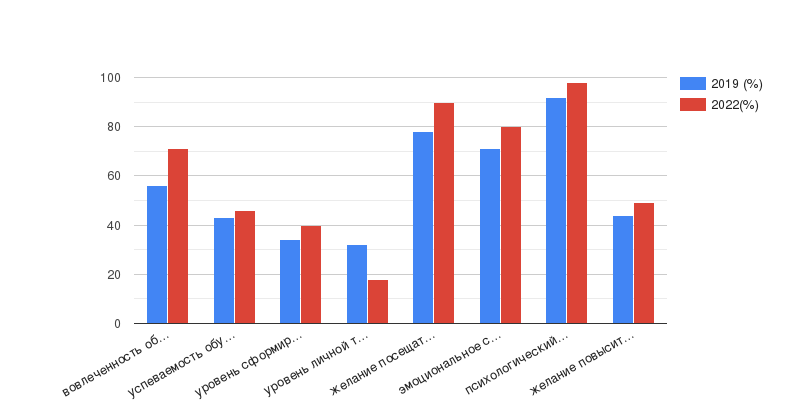 Список используемых источниковАбдуллинаО.А, B.И.Загвязинский,И.Ф.Исаев, В.А.Кан-Калик, Н.В.Кузьмина, Л.С.Подымова,В.А.Сластенин и др.Наставничество как элемент системы непрерывного педагогического образования .- 2001 , Москва Алексашина И.Ю. Учитель и новые ориентиры образования: Гуманизация образования как предмет теоретической рефлексии и практического освоения учителем / С.-Петерб.гос.ун-т пед.мастества; И.Ю.Алексашина. СПб.: Б.и., 1997. - 153 сАникеева Н.П. Учителю о психологическом климате в коллективе. -М.: Просвещение, 1983. -96сАнсофф И. Стратегическое управление. - М.: Экономика, 2011Багаева И.Д., Кузьмина Н.В., Шапошникова Ю.С. Ценностное отношение к профессионализму педагогической деятельности: Методич.рекомендации. Усть-Каменогорск, 1989.- 161 сБатышев А.С. Управление наставничеством. Методич. рекомендации. -М.: Госпрофобр, 1983. 50с.Батышева С.Я, С.Г.Вершловский, Л.H.Лесохина,  В.Г.Сухобская Сущность понятия «наставничество»: труды, и др., -2002. Тула Бестужев-Лада Н.Б. Прогнозированное обоснование социальных нововведений. - М.: Наука, 2010БражеТ.Г., В.М.Лизинский, Л.В.Маслова, И.В.Крупина,  Ю.Н.Кулюткина, А.П.Ситник, Т.В.Шадриной и др.Оказание помощи начинающему учителю и создание условий дляего профессионального становления: работы , - 2002,- -Л.: Знание, с.З.Булич, Н.Н. ,  H.A.Корф, Л.H. Модзалевский, С.А.Рачинский, Д.И.Тихомиров, К.Д.Ушинский Теоретическая база системы наставничества: разработки известных педагогов XIX века - 1987. С. 158Виленский М.Я., Губанов А.В., Дашкевич О.В. Педагогический коллектив и творчество учителя //Научные труды МПГУ им. Ленина. -М.: Прометей, 1996. С.77-83Воротынцева, Т. Строим систему обучения персонала / Т.Воротынцева, Е.Неделин.  – М.: Речь, 2014. – 128 cЗакаблуцкая, Е. Молодой специалист и наставник [Электронный ресурс] / Режим доступа: http://www.artmanage.ru/articles/molodoj-specialist-i-nastavnik.htmlИванов, Д. Компетентности и компетентностный подход в современном образовании / Д. Иванов. - М., 2007Иконникова С.Н., Е.М. Павлютенкова, Н.М.Таланчука, A.И.Ходакова, В.М. Шепеля и др.Психолого-педагогические условия наставничества: труды И.С.Гичан,- 2014, Москва Институт религиозного наставничества в современном шиитском мире. - М.: Центр стратегической конъюнктуры, 2015. - 116 c.Клаттербак, Д. Командный коучинг на рабочем месте: Технология создания самообучающейся организации / Д. Клаттербак. – М.: ЭКСМО, 2008 – 288 сКовирчев В.Н. Организация, содержание и методы работы наставников в процессе производственного обучения и практики учащихся ПТУ (перевод)/В.Ковирчев, ВНИИ проф.-технич.обр-ия. Тбилиси; Ганатлеба, 1987.Консультирование и коучинг персонала в организации: учебник и практикум / под ред.: Н.В. Антоновой, Н.Л. Ивановой. – Москва : Юрайт, 2015. – 372 сКруглова, И.В. Организация наставничества в школе [Электронный ресурс] / Режим доступа: http://zam.resobr.ru/archive/year/articles/2038Кулюткин Ю.Н. Психология обучения взрослых. М.: Просвещение, 1989.- 128сЛьюис Г. Менеджер-наставник. Стратегия раскрытия таланта и распространения знаний/Пер. с англ. М.:Амалфея, 1998.Магура М.И. Поиск, отбор и обучение персонала / М.И. Магура. – М.: Интел-Синтез, 2014. – 220 сНаставничество, менторинг [Электронный ресурс] / Режим доступа: http://formatta.ru/pages/id/317Новосельцева В.А. Становление и развитие наставничества в СССР. Дисс. на соискание ученой степени доктора педагогич. наук. М.1986Плечо друга: Художественно-документальные очерки о наставниках - мастерах "рабочей педагогики". - М.: Лениздат, 1983. - 439 c.Плиска, О. Наставничество [Электронный ресурс] / Режим доступа: http://www.rb.ru/blog/pliska/showentry=456434Уринцов, А.И. Управление знаниями в организации [Электронный ресурс]: учебное пособие/ А.И.Уринцов, И.В.Павлековская, А.Е.Печенкин. – Электрон.текстовые данные.— М.: Евразийский открытый институт, 2011.— 318 c.Ходаков А.И. Мастерам и наставникам педагогические знания. -Л.: Знание, 1978, с.З.Щевьева, А.А. Наставничество как элемент системы повышения эффективности использования кадровых ресурсов предприятия [Текст] / А.А. Щевьева // Сервис в России и за рубежом; Российский государственный университет туризма и сервиса. - 2010. - №3. - С. 213-223.Показатель эффективностиРезультатРезультатПоказатель эффективностиПланируемыйДостигнутыйДоля обучающихся в возрасте от 10 до 19 лет, вошедших в программу наставничества в роли наставляемого (%):отношение количества обучающихся школы в возрасте от 10 до 19 лет, вошедших в программу наставничества в роли наставляемого, к общему количеству обучающихся64%71,6%Доля обучающихся в возрасте от 15 до 19 лет, вошедших в программу наставничества в роли наставника (%):отношение количества обучающихся школы в возрасте от 15 до 19 лет, вошедших в программу наставничества в роли наставника, к общему количеству обучающихся15 %19%Доля учителей – молодых специалистов (с опытом работы от 0 до 3 лет), вошедших в программу наставничества в роли наставляемого (%):отношение количества учителей – молодых специалистов (с опытом работы от 0 до 3 лет), вошедших в программу наставничества в роли наставляемого, к общему числу учителей – молодых специалистов в школе70%100%Уровень удовлетворенности наставляемых участием в программе наставничества (%):отношение количества наставляемых, удовлетворенных участием в программе наставничества, к общему количеству наставляемых, принявших участие в программе, реализуемой в школе82%84%Уровень удовлетворенности наставников участием в программе наставничества (%):отношение количества наставников, удовлетворенных участием в программе наставничества, к общему количеству наставляемых, принявших участие в программе, реализуемой в школе85%90%КритерииПоказателиПроявлениеПроявлениеПроявлениеКритерииПоказателиПроявляется в полной мере,2 баллаЧастично проявляется,1 баллНе проявляется,0 балловОценка программы наставничества в организацииСоответствие наставнической деятельности цели и задачам, по которым она осуществляется+Оценка программы наставничества в организацииОценка соответствия организации наставнической деятельности принципам, заложенным в программе+Оценка программы наставничества в организацииСоответствие наставнической деятельности современным подходам и технологиям+Оценка программы наставничества в организацииНаличие комфортного психологического климата в организации+Оценка программы наставничества в организацииЛогичность деятельности наставника, понимание им ситуации наставляемого и правильность выбора основного направления взаимодействия+Определение эффективности участников наставнической деятельности в организацииСтепень удовлетворенности всех участников наставнической деятельности+Определение эффективности участников наставнической деятельности в организацииУровень удовлетворенности партнеров от взаимодействия в наставнической деятельности+Изменения в личности наставляемогоАктивность и заинтересованность в участии в мероприятиях, связанных с наставнической деятельностью+Изменения в личности наставляемогоСтепень применения наставляемыми полученных от наставника знаний, умений и опыта в профессиональных (учебных, жизненных) ситуациях, активная гражданская позиция+Изучаемый параметрПоказатель до реализации программы (x)Показатель после реализации программы (y)Разница (z = x – y)Значение в процентах (z / x × 100)1. Количество обучающихся, посещающих творческие кружки, объединения, спортивные секции27237810630%2. Количество успешно реализованных образовательных и культурных проектов1518320%3. Число подростков, состоящих на учете в ОДН3330%4. Число собственных педагогических профессиональных работ молодого специалиста/наставляемого (статей, исследований, методических практик)12251325%5. Количество обучающихся, планирующих стать наставниками в будущем и присоединиться к сообществу благодарных выпускников102010100%6. Число абитуриентов, поступающих на охваченные наставнической практикой факультеты и направления47375%7. Количество мероприятий профориентационного, мотивационного и практического характера58360%10. Процент обучающихся, прошедших профессиональные и компетентностные пробы1522747%11. Количество успешно реализованных и представленных результатов проектной деятельности в старших классах (совместно с наставником студентом)25350%12. Количество выпускников школы, планирующих поступление в вузы города1420643%13. Количество выпускников уровня среднего общего образования, планирующих трудоустройство на региональных предприятиях814675%